Plan de sécurité accueil du matinChers parents,Comme vous avez sûrement pu le constater, il devient très compliqué de déposer votre enfant le matin, vu la taille de notre couloir.Avec l’arrivée du froid, et dans un souci de bien-être, et surtout de sécurité de vos enfants, nous avons repensé le système d’arrivée de ceux-ci au matin.Depuis le mercredi 21 novembre 2018, un plan de sécurité a été mis en place.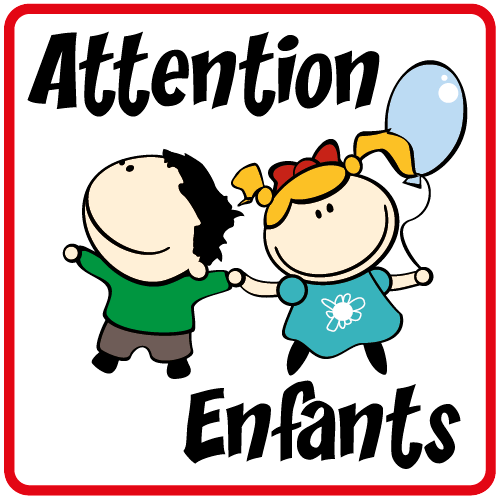 Voir versoCe système permet de dégager les espaces, d’éviter qu’un enfant ne soit bousculé et garantit la sécurité de tous. Je compte sur chacun de nous pour respecter ces règles de sécurité, car elles sont mises en place dans le souci du bien-être de vos enfants.Belle journée à vous, la direction.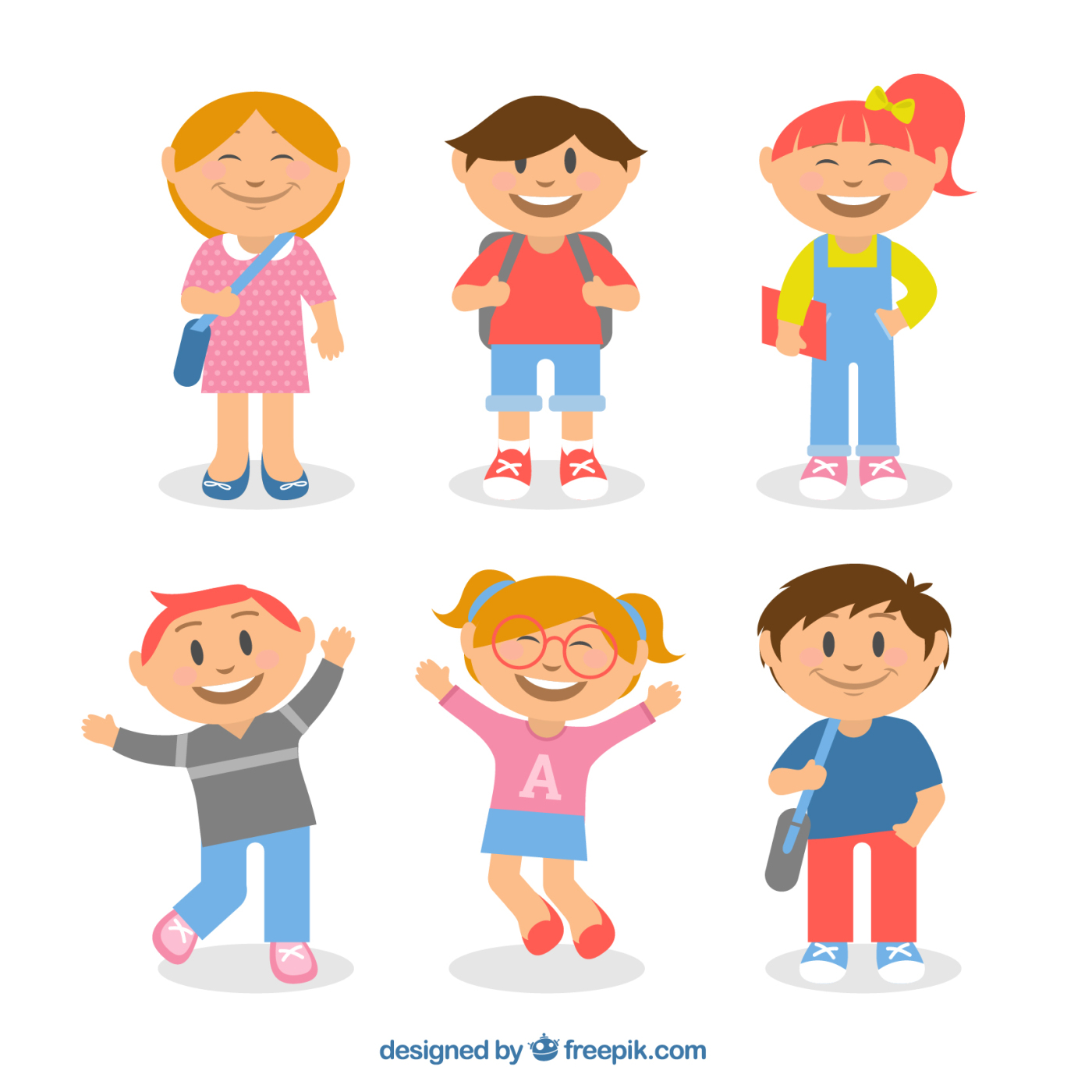 